§6445.  Logbooks for lobster harvestersThe commissioner shall adopt rules requiring any person holding a lobster and crab fishing license to maintain a logbook.  The rules must indicate the type of data that must be recorded in the logbook, the manner for producing the logbooks and the method for analyzing data from the logbooks.  The commissioner shall charge a fee for the logbook that is sufficient to recover all costs associated with the production of the logbook and the analysis of the data.  Fees received by the department from the sale of logbooks are dedicated revenue and must be used by the department for the purposes of this section.  The logbook and data analysis may be produced and conducted by the department or may be produced and conducted by a public or private entity under contract with the department.  Disclosure of any data collected under this section is subject to the confidentiality provisions of section 6173.  A person who fails to maintain a logbook when required to do so commits a civil violation for which a forfeiture of not less than $100 and not more than $500 may be adjudged.  [PL 1999, c. 771, Pt. B, §3 (AMD); PL 1999, c. 771, Pt. D, §§1,2 (AFF).]SECTION HISTORYPL 1993, c. 726, §1 (NEW). PL 1999, c. 771, §B3 (AMD). PL 1999, c. 771, §§D1,2 (AFF). The State of Maine claims a copyright in its codified statutes. If you intend to republish this material, we require that you include the following disclaimer in your publication:All copyrights and other rights to statutory text are reserved by the State of Maine. The text included in this publication reflects changes made through the First Regular and First Special Session of the 131st Maine Legislature and is current through November 1, 2023
                    . The text is subject to change without notice. It is a version that has not been officially certified by the Secretary of State. Refer to the Maine Revised Statutes Annotated and supplements for certified text.
                The Office of the Revisor of Statutes also requests that you send us one copy of any statutory publication you may produce. Our goal is not to restrict publishing activity, but to keep track of who is publishing what, to identify any needless duplication and to preserve the State's copyright rights.PLEASE NOTE: The Revisor's Office cannot perform research for or provide legal advice or interpretation of Maine law to the public. If you need legal assistance, please contact a qualified attorney.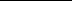 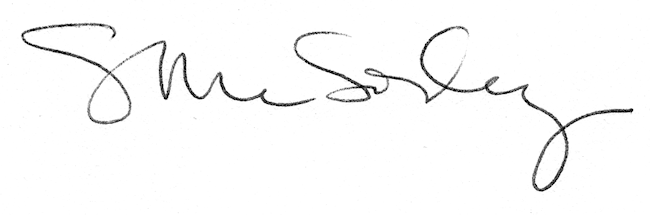 